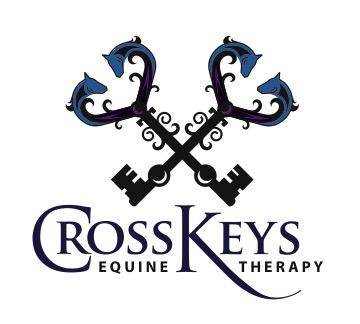 2023 Fees for ServicesIndividual Equine Assisted Psychotherapy (EAP) Session:  $150/hrIndividual Equine Assisted Learning (EAL) Session: $150/hrGroup EAP/EAL (6-8 people, 4x or more):   $85/personGroup EAP/EAL (6-8 people, less than 4x):  $105/person$85/additional person